 Программа  дополнительного  образованияХоровая студия «Летящие голоса»7-10(возраст обучающихся)2021-2022 учебный год(срок реализации программы)Кузнецова Светлана Николаевна (Ф.И.О. учителя, составившего   программу)г. КрасноярскПояснительная записка.Рабочая программа дополнительного образования хоровой студии «Летящие голоса» составлена на основании нормативных документов и методических рекомендаций. Главная цель программы – выявление и реализация творческих исполнительских возможностей участника во взаимосвязи с духовно-нравственным развитием; приобщение учащихся к вокальному искусству, обучение пению и развитие их певческих способностей. Цель программы:										- выявление и реализация творческих исполнительских возможностей участника во взаимосвязи с духовно-нравственным развитием;- приобщение учащихся к вокальному искусству, обучение пению и развитие их певческих способностей.    Особенность программы заключена в том, что она разработана для учащихся общеобразовательной школы, которые сами стремятся научиться красиво и грамотно петь. При этом участники не только разного возраста, но и имеют разные стартовые способности.    Важным составляющим программы является – выявление в каждом ученике самых лучших его морально-духовных человеческих качеств. Необходимо раскрыть красоту этих качеств, их значимость для самого ученика, для его окружения, а так же необходимость их в творческом процессе. Неординарные проявления должны иметь поддержку.В данных условиях программа «Хоровое пение» – это механизм, который определяет содержание обучения вокалу школьников, методы работы учителя по формированию и развитию вокальных умений и навыков. Новизна программы заключается в том, что в ней представлена структура индивидуального педагогического воздействия на формирование певческих навыков обучающихся последовательности, сопровождающая систему практических занятий. Со временем пение становится для участника студии эстетической ценностью, которая будет обогащать всю его дальнейшую жизнь.Содержание программы:Вводное занятие. Прослушивание голосов.
Режим работы. Правила поведения на хоровом занятии.
Метроритмические упражнения и попевки.
Метроритмические упражнения и попевки.
Развитие ладового чувства, слуха, дирижерский жест.
Вокально-ладовые упражнения.
Тоника. Устойчивые и неустойчивые ступени. Мажор, минор.
Тоника. Устойчивые и неустойчивые ступени. Мажор, минор.
Певческая установка. Дыхательная гимнастика.Фонопедические упражнения (В. Емельянов)
Певческая установка. Дыхательная гимнастика.Фонопедические упражнения (В. Емельянов)
Формирование исполнительских навыков.Фразировка динамика, дирижерский жест.
Формирование исполнительских навыков.Фразировка динамика, дирижерский жест.
Ансамбль и строй.Выработка унисона, чувства ритма, динамики, дикции.
Ансамбль и строй.Выработка унисона, чувства ритма, динамики, дикции.
Звуковедение, "цепное дыхание".Упражнения В. Емельянова.
Звуковедение, "цепное дыхание".Упражнения В. Емельянова.
Формирование гласных звуков, развитие дикционных навыков.
Формирование гласных звуков, развитие дикционных навыков.
Приёмы вуковедения: легато, стаккато, нон-легато. Фразировка.
Приёмы звуковедения: легато, стаккато, нон-легато. Фразировка.
Дыхание, звуковедение, унисон, ансамбль и строй,ладотональный слух.
Дыхание, звуковедение, унисон, ансамбль и строй,ладотональный слух.
Чтение нотного текста (пение по нотам). Разбор тонального плана, ладовой структуры.
Чтение нотного текста (пение по нотам). Разбор тонального плана, ладовой структуры.
Анализ содержания песни. Вокально-ладовые упражнения.
Анализ содержания песни. Вокально-ладовые упражнения.
Звукоизвлечение. Распевание на отдельных фрагментах песни с целью впевания данного эпизода.
Звукоизвлечение. Распевание на отдельных фрагментах песни с целью впевания данного эпизода.
Формирование певческого тона. Работа над дикцией.
Формирование певческого тона. Работа над дикцией.
Сольное пение (развитие голоса каждого участника)
Сольное пение (развитие голоса каждого участника)
Организация дыхания, звукообразование.Управление голосовым аппаратом.
Организация дыхания, звукообразование.Управление голосовым аппаратом.
Организация дыхания, звукообразование.Управление голосовым аппаратом.
Организация дыхания, звукообразование.Управление голосовым аппаратом.
Взаимодействие певческого дыхания с другими элементами вокально-хоровой техники.
Взаимодействие певческого дыхания с другими элементами вокально-хоровой техники.
Работа над гласными, согласными.Дикция в хоре. Эмоциональное исполнение произведений.
Работа над гласными, согласными.Дикция в хоре. Эмоциональное исполнение произведений.
Особенности произношения согласных. Скороговорки в пении.
Особенности произношения согласных. Скороговорки в пении.
Работа над осмысленностью произношения текста. Логическое ударение во фразах.
Работа над осмысленностью произношения текста. Логическое ударение во фразах.
Подбор вокальных упражнений. Вокализы.Красота звучания голоса. Беседа.
Подбор вокальных упражнений. Вокализы.Красота звучания голоса. Беседа.
Развитие звуковысотного диапазона. Использование силы звучания.
Развитие звуковысотного диапазона. Использование силы звучания.
Развитие динамического диапазона. Цепное дыхание.
Развитие динамического диапазона. Цепное дыхание.
Развитие художественно-исполнительского мастерства. Настройка голосов на облегчённое звучание.
Развитие художественно-исполнительского мастерства. Настройка голосов на облегчённое звучание.
Чистота и слаженность исполнения несложных песен a capella. Канон.
Чистота и слаженность исполнения несложных песен a capella. Канон.
Выразительно-образное исполнение вокальных произведений.
Выразительно-образное исполнение вокальных произведений.
Элементы двухголосия. Канон. Работа над произведениями.
Элементы двухголосия. Канон. Работа над произведениями.
Закрепление: пение интервалов, аккордов, мажор, минор, динамические оттенки, тембр.
Закрепление: пение интервалов, аккордов, мажор, минор, динамические оттенки, тембр.
Развитие художественно-исполнительского мастерства.
Развитие художественно-исполнительского мастерства.
Концертная деятельность.
Элементы двухголосия. Работа над произведениями.
Расширение песенного кругозора учащихся, более активное введение их в мир художественно-музыкальных образов.
Расширение песенного кругозора учащихся, более активное введение их в мир художественно-музыкальных образов.
Подведение итогов. Награждение. Отчётный концерт.
Подведение итогов. Награждение. Отчётный концерт.
Итого: 153 часа.Результат программыК концу обучения в хоровой студии обучающиеся знают:жанры вокальной музыки;певческую установку;типы дыхания;особенности средств музыкальной выразительности (темп, тембр, метроритм, динамика, регистр, мелодия, лад, гармония);стилистические особенности произведений;физиологические особенности голосового аппарата;поведение певца до выхода на сцену и во время концерта;реабилитация при простудных заболеваниях;обоснованность сценического образа.Понимают:дирижерские жесты и как правильно следовать им (внимание, вдох, начало звукоизвлечения и его окончание);произведения различных жанров;элементарные представления о работе резонаторов, выработку ощущения округленности, близости звука, его высокой вокальной позиции;технику вокального исполнительства (певческое устойчивое дыхание на опоре, дикционные навыки, навыки четкой и ясной артикуляции, ровности звучания голоса на протяжении всего диапазона голоса);художественную выразительности исполнения, работу над словом, раскрытием художественного содержания и выявлением стилистических особенностей произведения (фразировкой, нюансировкой, приемами вхождения в музыкальный образ, сценической, мимической выразительностью).Умеют:петь достаточно чистым по качеству звуком, легко, мягко, непринужденно;петь на одном дыхании более длинные музыкальные фразы;исполнять вокальные произведения выразительно, осмысленно;принимать активное участие во всех концертах, фестивалях, конкурсах;дать критическую оценку своему исполнению;использовать элементы ритмики и движения под музыку;работать в сценическом образе;работать с профессиональной фонограммой "минус";самостоятельно работать с иностранным текстом произведения,Владеют:навыками исполнения произведений с сопровождением, без сопровождения, под фонограмму;основами пения (петь чисто, плавно, светло без напряжения; соблюдать певческую установку, правильно пользоваться певческим дыханием, отчётливо произносить слова в пении);музыкальным слухом и чувством ритма;навыком эмоционального выражения.Методические рекомендацииОсобенности работы с вокальной группой обусловлены возрастными особенностями, их восприятия, воспроизведении музыки. Знание этих возможностей - одно из важных условий правильной организации работы в коллективе. Оно помогает руководителю выбрать нужный материал, вызвать и сохранить интерес, желание детей заниматься вокалом. Сохранить интерес на протяжении всего занятия и решить задачи их музыкального развития поможет использование и умелое чередование различных форм работы при пении произведений, это сольфеджирование, пение в сопровождении фортепиано и без него, использование караоке. Одной из важнейших задач обучения является пение без сопровождения. При этом обостряются слуховые ощущения, быстрее достигается ровность вокального звучания, чистого унисона, точность воспроизведения ритмического рисунка и динамических оттенков. Исполняя песню в сопровождении, дети учатся петь в ансамбле с инструментом, слушать вступление, замечать в сопровождении изобразительные моменты.На индивидуальных занятиях большое внимание надо уделять правильной работе голосового аппарата соблюдению певческой установки, прямому положению корпуса. Основным способом звукообразования для детей следует считать мягкую атаку.Работа над дикцией дает правильное произношение слов и развитие речевого аппарата. Текст песни или упражнения должны быть понятны, поэтому слова нужно произносить, активно и четко.Важно уделять внимание работе над качеством звучания - развитию звонкости, полетности, ровности звуковедения. Пение должно быть активным, но не форсированным. Для этого нужно чаще обращаться к музыкальному образу исполняемого произведения или упражнения.Большое оживление и удовольствие у ребят вызывает введение в занятие музыкальной игры и движения под музыку. Они помогают наладить двигательную координацию, позволяют обратить внимание на форму произведения, строение его частей, на использование композитором различных средств музыкальной выразительности.Большое значение имеет развитие разных сторон музыкального слуха. Выразительное исполнение песен предполагает развитие и динамического слуха, т.к. крикливое пение не только делает произведение не интересным, но и наносит вред голосам детей: возникает стойкое не смыкание связок, сип. Воспитание ритмического слуха начинают с простого прохлопывания ритма или проигрывания. Постепенно переходят к сложным ритмическим фигурам. Может быть предложена не сложная ритмическая импровизация: педагог прохлопывает, пропевает, проигрывает на инструменте ритмическую фигуру и просит учащихся в ответ воспроизвести ее измененный вариант. Такие упражнения проводятся при пении на одной ноте на слоги, прохлопываются.                                       Методическое обеспечение программы                                  Информационно-техническое обеспечениеДля реализации программы используется  следующее материальное обеспечение (необходимое оборудование и технические средства обучения (ТСО): учебно-практические и технические средства обучения: Наличие специального кабинета. Наличие репетицинного зала (сцена).Фортепиано, сентизатор. Звуковоспроизводящая  аппаратура с акустическими колонками,  компьютер, музыкальный центр с usb-входом,Записи фонограмм в режиме «+» и «-».Микрофоны (не менее 15 штук) для работы на сцене.Электроаппаратура.Текстовой материалмультимедийный компьютер со звуковой картой и пакетом прикладных программ, мультимедиа проектор, экран.        Список методической литературы и аудио-видео материалов руководителяЗакон  РФ «Об  образовании». – М.2000Добровольская Н., Орлова Н. «Что надо знать учителю о детском голосе» М.,1972Емельянов В.В.. «Фонопедический метод развития голоса, уровни обучения, последовательность ведения упражнений» Краснодар, 2000.«Практическое руководство по вокальной работе» М., 19825.  Плужников К. «Механика пения» Санкт-Петербург 2004 год.Апраксина О.А. «Первые уроки пения. Их значение и содержание» 19616. Овчинникова Т. «Воспитание певческого голоса в хоре» 19727. Горюнова Л. «Певческое музицирование, как творческая деятельность» 19728. Менабени А. «Методы вокальной работы в школе» 19769. Тронина П. «Из опыта педагога-вокалиста» 197610. Урбанович Г. «Певческий голос педагога-вокалиста» 197711. Добровольская Н. «Вокально-хоровые упражнения в детском хоре» 198712. Огороднов Д. «Методика комплексного музыкально-педагогического воспитания» 198713. Шеховцов Б.П. «Основы проф-ой техники исполнительского дыхания в пении и речи» 199314. Емельянов В. «Развитие голоса. Координация и тренинг» 200015. Белоброва Е.Ю. «Особенности детского вокала. Эстрада» 200116. И. Исаева. «Эстрадное пение». Экспресс-курс развития вокальных способностей. 2006-2008г.г.17. Кашеваров В. «Академия вокала». Видеоуроки.Для обучающихсяПечатный раздаточный материал.Воспитательные результаты дополнительного образования школьников распределяются по трём уровням.Первый уровень результатов — приобретение школьником социальных знаний (об     общественных нормах, устройстве общества, о социально одобряемых и неодобряемых формах поведения в обществе и т. п.), первичного понимания социальной реальности и повседневной жизни.Второй уровень результатов — получение школьником опыта переживания и позитивного отношения к базовым ценностям общества (человек, семья, Отечество, природа, мир, знания, труд, культура), ценностного отношения к социальной реальности в целом.Третий уровень результатов — получение школьником опыта самостоятельного общественного действияПримерныйв вокально-песенный репертуар для подготовительного хора.«Пчёлочка златая» - р.н. песня.«Старинная французская песня» - муз. Чайковского.«Песенка о маме» - муз. Филлипенко.«Осенняя песенка» - муз. Парцхаладзе.«Листья по ветру летят» - муз. Парцхаладзе.«Зима пришла» - муз. Подгайц.«Гномы-лилипутики» - муз .Бойко.«Зимушка-зима» - муз. Филлипенко.«Снег-снежок» - муз. Ракитского.«Солдатушки, бравы ребятушки» - муз. Кудряшова.«Выйди,	солнышко» - муз. народная.«Из веселых лучиков» - муз. Филлипенко.«Ой, Дуня, Дуня» - р.н. песня.«Во кузнице» - р.н. песня.«Ромашковая	русь» - муз. Чичкова.«Отцовская	слава» - муз.Струве.«Мушкетеры»	- муз. Струве.«Школьный	вальс» - муз. Дунаевского.«Осенняя пора» - муз.Чичкова.«Россия» - муз. Струве.Литература для педагога:Георгий Струве. «Школьный хор».Давыдова. «Гармоническое развитие музыкального слуха».Б.Бочев.  «Эмоциональное развитие в детском хоре».А.Никольский «Голос и слух хорового певца».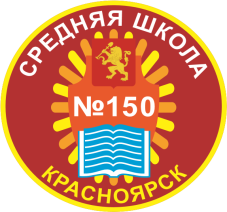 МУНИЦИПАЛЬНОЕ АВТОНОМНОЕ ОБЩЕОБРАЗОВАТЕЛЬНОЕ УЧРЕЖДЕНИЕ «СРЕДНЯЯ ШКОЛА № 150 ИМЕНИ ГЕРОЯ СОВЕТСКОГО СОЮЗА В.С.МОЛОКОВА»660077, г. Красноярск, ул. Алексеева, 95 тел.8(391)2061-831, E-mail: shkola150@yandex.ruСОГЛАСОВАНОМетодическим советомПротокол  №____от 1.09.2021г.УТВЕРЖДАЮ:Директор школы____Л.В. Коматкова              Приказ №   от 1 сентября  2021 г.№Тема  или  разделпрограммыФормы   занятийДидактический материал, техническоеоснащение  занятийФормы  подведенияитогов1.Вокальная работа.Беседа. Объяснение.Показ.Фонопедические, ритмические, дикционные  упражнения. Наглядные пособия. Музыкальное сопровождение. Заключительный контроль в конце занятия2.Движения под музыкуМузицирование, показ, пение,Познавательные игры, викторина, сюжетные импровизации, инсценировка песен.Музыкальное сопровождениеТекущий контроль и самоконтроль3.Концертная деятельностьУчастие в концертахТворческая деятельность. Музыкальное сопровождениеИтоговый контроль4.ИмпровизацияИгра – импровизацияКороткие вокальные, ритмические заготовки, отстукивание ритма, сочинение фразТекущий контроль и самоконтроль5.Знакомство с произведениями различных жанров, манерой исполнения.Показ, анализированиеАудио и  видеозаписи выступленийТекущий контроль и самоконтроль